UNIVERSIDAD DE PUERTO RICORECINTO DE RIO PIEDRASFACULTAD DE EDUCACION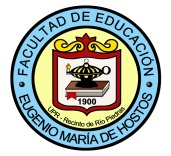 Bachillerato en Artes en Educación SecundariaESPAÑOL*	Los estudiantes serán ubicados en estos cursos de acuerdo a la puntuación de aprovechamiento en le College  Board en español e inglés.**	Reglamento Certificación de Maestro del DE (Reglamento 2012) Total 122   créditos												  2012-2015Bachillerato en Artes en  Educación Secundaria ESPAÑOL42 crs	Cursos de Educación General6	Español*6	Inglés*6	Ciencias Sociales6	Ciencias Naturales	(3 crs en CIBI y  3 crs en CIFI)3	Pensamiento Lógico Matemático6 	Humanidades6	Literatura3	Arte40 crs	Cursos Medulares 3	FAED 4001, 4002, 4003			Seminario Reflexivo I, II, III3	EDFU 3011					Fundamento del Desarrollo Humanos3	EDFU 3012					Fundamentos de la psicología educativa3	EDFU 3007					Fundamentos Sociales de la Educación3	EDFU 4019					Fundamentos Filosóficos de la Educación3	EDFU 3013					Evaluación del Aprendizaje4	EDPE 4150					Metodología para enseñar Español en la Escuela Secundaria4	EDPE 4360					Práctica en Enseñanza de Español en el Nivel Secundario3	EDES 4006					Naturaleza y Necesidades de los Educandos Excepcionales3	TEED 3018					Integración de la tecnología y el uso de la computadora en el currículo del nivel secundario3	HIST ____					Historia de Puerto Rico3	EDFU 4007					Principios de Investigación3	HIST** ____				Electiva en Historia de Estados Unidos33 crs	Cursos de Concentración 6	ESPA 3211-3212				Introducción a la Literatura Española I, II6	ESPA 3291-3292				Gramática Española I, II3	EDPE 4039					La enseñanza de la gramática moderna6	ESPA 4231-4232				Literatura Puertorriqueña I, II6	ESPA 4221-4222				Literatura Hispanoamericana I, II3	ESPA 3013	ó su equivalente			Introducción a la Lingüística (compendio)3	EDPE 4230					Lectura y redacción en el nivel secundario	6 crs	Electivas Libres122	Total de créditos *	Los estudiantes serán ubicados en estos cursos de acuerdo a la puntuación de aprovechamiento en el College  Board en español e inglés.**	Requisito Certificación de Maestros del DE (Reglamento 2012)Además de la preparación académica y profesional requerida, así como otros requisitos, se ha propuesto que todo aspirante deberá tener un índice académico general y de concentración, según se indica a continuación:2012-2015CréditosCursos RequeridosCursos RequeridosPre-RequisitosPRIMER AÑOPRIMER AÑOPrimer SemestrePrimer Semestre3ESPA*Español Básico I3INGL*Inglés Básico I3CISO 3121Ciencias Sociales I3CIBICiencias Biológicas 3EDFU 3011Fundamento del Desarrollo HumanoSegundo SemestreSegundo Semestre3ESPA*Español Básico II3INGL*Inglés Básico II3CIFICiencias Físicas 3CISO 3122Ciencias Sociales II3EDFU3012Fundamentos de la Psicología EducativaEDFU30111FAED 4001Seminario Reflexivo Profesional IConcurrente EDFU 30123HIST____Historia de Puerto RicoSEGUNDO AÑOSEGUNDO AÑOPrimer SemestrePrimer Semestre3HUMA ____Humanidades I3_____Literatura3_____Pensamiento lógico Matemático3ESPA 4231Literatura Puertorriqueña I3EDFU 3007Fundamentos Sociales de la Educación3_____ArteSegundo SemestreSegundo Semestre3____Electiva Libre3____Literatura3TEED 3018Integración de la tecnología y el uso de la computadora en el currículo del nivel secundario3ESPA 4232Literatura Puertorriqueña II3EDFU 4019Fundamentos Filosóficos de la Educación3HUMAHumanidades IITERCER AÑOTERCER AÑOPrimer SemestrePrimer Semestre3EDFU 4007Principios de Investigación1HIST**______Electiva en Historia de Estados Unidos3ESPA 3211Introducción a la literatura española I3EDPE 4230Lectura y redacción en el nivel secundario3ESPA 3013 o equivalenteIntroducción a la lingüística3 ESPA 4221Literatura hispanoamericanaSegundo SemestreSegundo Semestre3EDFU 3013Evaluación del AprendizajeEDFU 3011 y EDFU 30123ESPA 3212Introducción a la literatura española IIESPA 32113ESPA 4222Literatura hispanoamericana IIESPA 42213EDPE 4039La enseñanza de la gramática moderna3ESPA 3291Gramática española ICUARTO AÑOCUARTO AÑOPrimer SemestrePrimer Semestre4EDPE 4150Metodología para enseñar Español en la Escuela Secundaria  (Es requisito asistir a Zona de Talleres de Escritura)El 85% cursos concentración  aprobados con C ó más, y el 85% de los cursos medulares y de educación general y  FAED 40011FAED 4002Seminario Reflexivo Profesional IIConcurrente con EDPE 41503ESPA 3292Gramática española IIESPA 32913EDES 4006Naturaleza y necesidades de los educandos excepcionalesSegundo SemestreSegundo Semestre41EDPE 4360FAED 4003Práctica en Enseñanza de Español en el Nivel SecundarioSeminario Reflexivo Profesional IIIEDPE 4150 y 95% de los cursos aprobados Concurrente con EDPE 4360 (Prerrequisitos: FAED 4001 y FAED 4002)AÑO ESCOLARINDICE ACADEMICO GENERAL Y DE CONCENTRACION O ESPECIALIDAD (ESCALA 0.00 – 4.00)2009 hasta el 30 de junio de 20132.501  de julio 2013 hasta el 30 de junio 20162.801 de julio de 2016 EN ADELANTE3.00